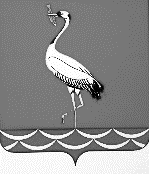 СОВЕТ ЖУРАВСКОГО СЕЛЬСКОГО ПОСЕЛЕНИЯКОРЕНОВСКОГО РАЙОНАРЕШЕНИЕот 08.02.2022                                                                                                                       № 133 станица ЖуравскаяО представлении к награждению Памятным знаком Законодательного Собрания Краснодарского края «За активное участие в территориальном общественном самоуправлении» Михайленко Александра НиколаевичаВ целях развития территориального общественного самоуправления, повышения роли института общественного самоуправления в решении вопросов местного значения на территории Журавского сельского поселения Кореновского района, на основании Федерального закона от 06 октября                  2003 года № 131-ФЗ «Об общих принципах организации местного самоуправления в Российской Федерации», постановления Законодательного Собрания Краснодарского края от 29 января 2020 года № 1561-П                                  «Об учреждении Памятного Знака Законодательного Собрания Краснодарского края «За активное участие в территориальном общественном самоуправлении», Совет Журавского сельского поселения Кореновского района р е ш и л:1. Утвердить кандидатуру Михайленко Александра Николаевича, председателя территориального общественного самоуправления № 2 хутора Казаче-Малеваного Журавского сельского поселения Кореновского района для представления к награждению памятным знаком Законодательного Собрания Краснодарского края «За активное участие в территориальном общественном самоуправлении».2. Настоящее решение разместить на официальном сайте органов местного самоуправления Журавского сельского поселения Кореновского района в информационно-телекоммуникационной сети «Интернет».3. Настоящее решение вступает в силу со дня его подписания.Глава Журавского сельского поселения Кореновского района 								Г.Н. АндрееваСОВЕТ ЖУРАВСКОГО СЕЛЬСКОГО ПОСЕЛЕНИЯКОРЕНОВСКОГО РАЙОНАРЕШЕНИЕот 08.02.2022                                                                                                                       № 133 станица ЖуравскаяО представлении к награждению Памятным знаком Законодательного Собрания Краснодарского края «За активное участие в территориальном общественном самоуправлении» Михайленко Александра НиколаевичаВ целях развития территориального общественного самоуправления, повышения роли института общественного самоуправления в решении вопросов местного значения на территории Журавского сельского поселения Кореновского района, на основании Федерального закона от 06 октября                  2003 года № 131-ФЗ «Об общих принципах организации местного самоуправления в Российской Федерации», постановления Законодательного Собрания Краснодарского края от 29 января 2020 года № 1561-П                                  «Об учреждении Памятного Знака Законодательного Собрания Краснодарского края «За активное участие в территориальном общественном самоуправлении», Совет Журавского сельского поселения Кореновского района р е ш и л:1. Утвердить кандидатуру Михайленко Александра Николаевича, председателя территориального общественного самоуправления № 2 хутора Казаче-Малеваного Журавского сельского поселения Кореновского района для представления к награждению памятным знаком Законодательного Собрания Краснодарского края «За активное участие в территориальном общественном самоуправлении».2. Настоящее решение разместить на официальном сайте органов местного самоуправления Журавского сельского поселения Кореновского района в информационно-телекоммуникационной сети «Интернет».3. Настоящее решение вступает в силу со дня его подписания.Глава Журавского сельского поселения Кореновского района 								Г.Н. Андреева